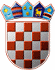                 REPUBLIKA HRVATSKA
      KRAPINSKO-ZAGORSKA ŽUPANIJA	    Povjerenstvo za provedbu Oglasa za prijam u                 službu u Upravni odjel za     prostorno uređenje, gradnju i zaštitu okolišaKLASA: 112-03/22-01/03URBROJ: 2140-08-22-3Krapina, 2. studenoga 2022.OPIS POSLOVA, PODACI O PLAĆI, NAČINU I PODRUČJIMA OBAVLJANJA PRETHODNE PROVJERE ZNANJA I SPOSOBNOSTI KANDIDATA TE PRAVNI I DRUGI IZVORI ZA PRIPREMANJE KANDIDATA ZA PRETHODNU PROVJERU ZNANJA I SPOSOBNOSTIOGLAS ZA PRIJAM U SLUŽBU NA ODREĐENO VRIJEME U UPRAVNI ODJEL ZA PROSTORNO UREĐENJE, GRADNJU I ZAŠTITU OKOLIŠAViši stručni suradnik za zaštitu okoliša1. OPIS POSLOVA Obavlja stručne i administrativne poslove vezane uz sanaciju službenih odlagališta otpadaVodi upravni postupak za donošenje suglasnosti, potvrda, mišljenja, rješenja i drugih akata, a vezano za područje zaštite prirode i okolišaVrši uvid u idejni i glavni projekt u tijeku postupka izdavanja akata prostornog uređenja i gradnje, a vezano za područje zaštite prirode i okolišaSurađuje u radu povjerenstava za tehnički pregled građevina, a vezano za područje zaštite prirode i okolišaSudjeluje u izradi nacrta akata u području zaštite prirode i okoliša koje donose župan i Županijska skupštinaPrati aktivnosti sanacije divljih odlagališta sukladno izvješćima jedinica lokalne samouprave i Županijskom Planu gospodarenja otpadomSudjeluje s jedinicama lokalne samouprave te vodi evidencije iz područja gospodarenja otpadom sukladno planovima gospodarenja otpadom gradova i općinaPrikuplja i ažurira podatke o izvorima, vrsti, količini, načinu i mjestu ispuštanja, prijenosa i odlaganja onečiščujućih tvari i otpada u okoliš koji dostavljaju obveznici dostave podataka u registar onečišćavanja okolišaSurađuje s obveznicima dostave podataka u Registar onečišćavanja okoliša i unosi podatke u informacijski sustav zaštite okoliša Republike Hrvatske te surađuje s Agencijom za zaštitu okoliša vezano za isti sustavObavlja druge srodne poslove po nalogu pročelnika 2. PODACI O PLAĆI Sukladno članku 12. Zakona o plaćama u lokalnoj i područnoj (regionalnoj) samoupravi („Narodne novine“, broj 28/10.) i članku 2. Odluke o koeficijentima za obračun plaće službenika i namještenika u upravnim tijelima Krapinsko- zagorske županije („Službeni glasnik Krapinsko-zagorske županije“, broj 52/19.) plaću radnog mjesta višeg stručnog suradnika čini umnožak koeficijenta za obračun plaće 4,20 i osnovice za obračun plaće koja iznosi 2.488,35 kuna bruto, uvećan za 0,5% za svaku navršenu godinu radnog staža.3. NAČIN I PODRUČJA OBAVLJANJA PRETHODNE PROVJERE ZNANJA I SPOSOBNOSTI KANDIDATA TE PRAVNI IZVORI ZA  PRIPREMANJE KANDIDATA ZA PRETHODNU PROVJERU ZNANJA I SPOSOBNOSTI: Prethodna provjera znanja i sposobnosti obuhvaća:pisano testiranje,provjeru praktičnog  rada (provjeru znanja rada na osobnom računalu),intervju s kandidatima koji su ostvarili najmanje 50% bodova iz svakog dijela provjere znanja i sposobnosti kandidata na provedenom pisanom testiranju i provjeri praktičnog rada.Pravni  i drugi izvori za pripremanje kandidata za prethodnu provjeru:Zakon o gospodarenju otpadom  („Narodne novine“, broj 84/21.) Zakon o zaštiti okoliša („Narodne novine“, broj 80/13, 153/13, 78/15, 12/18, 118/18)Zakon o zaštiti prirode („Narodne novine“, broj 80/13, 15/18, 14/19, 127/19)Napomena: izvori za pripremanje kandidata za prethodnu provjeru znanja i sposobnosti putem pisanog testiranja su i sve eventualne izmjene i dopune navedenih izvora, a koje će biti na snazi u vrijeme održavanja pisanog testiranja. Način obavljanja prethodne  provjere znanja i sposobnosti kandidata:Prethodnoj provjeri znanja i sposobnosti mogu pristupiti samo kandidati koji ispunjavaju formalne uvjete iz Oglasa za prijam u službu na određeno vrijeme u Upravni odjel za prostorno uređenje, gradnju i zaštitu okoliša  (dalje u tekstu: Oglas)Smatra se da je kandidat, koji nije pristupio prethodnoj provjeri znanja i sposobnosti, povukao prijavu na Oglas.Po dolasku na prethodnu provjeru znanja i sposobnosti od kandidata će se zatražiti predočenje odgovarajuće isprave (osobne iskaznice, putovnice ili vozačke dozvole) radi utvrđivanja identiteta. Kandidati koji ne mogu dokazati identitet ne mogu pristupiti prethodnoj provjeri.Nakon utvrđivanja identiteta kandidata, prethodna provjera znanja i sposobnosti započinje pisanim testiranjem. Kandidatima će biti podijeljena pitanja za provjeru znanja iz odredbi Zakon o gospodarenju otpadom – 4 pitanja, Zakona o zaštiti okoliša – 5 pitanja i Zakon o zaštiti prirode – 1 pitanje. Na pisanoj provjeri kandidati mogu ostvariti od 1 do 10 bodova. Svaki točan odgovor nosi 1 bod. Na pisanom testiranju nije dozvoljeno koristiti se literaturom i zabilješkama, napuštati prostoriju, razgovarati s ostalim kandidatima niti na bilo koji drugi način remetiti koncentraciju kandidata, a mobitel je potrebno isključiti. Pisano testiranje traje maksimalno 30 minuta.Nakon pisanog testiranja kandidati će pristupiti provjeri znanja rada na osobnom računalu. Provjera traje maksimalno 30 minuta, a sastoji se u praktičnoj provjeri poznavanja MS Office programa i WEB i e-mail servisa. Provjera se izvodi na osobnom računalu. Za  provjeru  kandidat može dobiti od 1 do 10 bodova.Intervju se provodi samo s kandidatima koji su ostvarili najmanje 50% bodova iz svakog dijela provjere znanja i sposobnosti kandidata na provedenom testiranju i provjeri praktičnog rada. Povjerenstvo za provedbu Oglasa za prijam u službu u Upravni odjel za prostorno uređenje, gradnju i zaštitu okoliša (dalje u tekstu: Povjerenstvo) kroz intervju s kandidatima utvrđuje u kojoj mjeri kandidat posjeduje organizacijske sposobnosti, u kojoj je mjeri  snalažljiv, komunikativan, kreativan, spreman na rad u timu  i motiviran za rad u Krapinsko – zagorskoj županiji.  Rezultati intervjua boduju se s od 1 do 10 bodova.Nakon prethodne provjere znanja i sposobnosti kandidata Povjerenstvo sastavlja Izvješće o provedenom postupku i utvrđuje rang-listu kandidata prema ukupnom broju ostvarenih bodova.Izvješće o provedenom postupku i rang-listu kandidata Povjerenstvo dostavlja pročelniku koji donosi rješenje o prijmu u službu izabranog kandidata koje se dostavlja svim kandidatima prijavljenim na Oglas.Izabrani kandidat mora dostaviti uvjerenje o zdravstvenoj sposobnosti prije donošenja rješenja o prijmu u službu.Protiv rješenja o prijmu u službu izabranog kandidata, kandidat koji nije primljen u službu može podnijeti žalbu županu Krapinsko- zagorske županije u roku od 15 dana od dana primitka rješenja.Na Oglas se mogu ravnopravno prijaviti kandidati oba spola, a izrazi koji se ovom tekstu koriste za osobe, a u muškom su rodu, odnose se ravnopravno na oba spola. POZIV NA PRETHODNU PROVJERU ZNANJA I SPOSOBNOSTI BITI ĆE OBJAVLJEN NAJMANJE 5 DANA PRIJE PRETHODNE PROVJERE NA OVOJ WEB STRANICI I NA OGLASNOJ PLOČI KRAPINSKO-ZAGORSKE ŽUPANIJE.  PREDSJEDNICA POVJERENSTVA					                        		Dijana Marmilić